Lieux de travail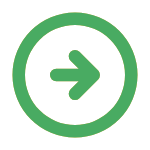 Organisation du travail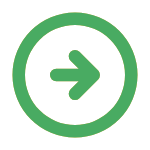 Tâches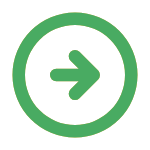 
Outils et équipements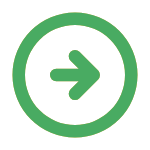 
Produits, matériaux et publics concernés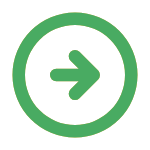 
 Tenue de travail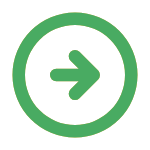 Fiche d'entretien professionnel générée le 19/04/2024 issue de la FMP Teilleur de lin, consultable sur le site :
 
https://www.fmppresanse.frCaractéristiques des lieux de travailCommentairesPoints particuliers à rechercherchamps de lininadaptation des locaux, états des sols (glissants, encombrés, sur plusieurs niveaux…), éclairage inadapté, chauffageentrepôts de stockage du linchute d'objetsatelier de teillage du linlin (fibre), bruit superieur a 80 dBgraineterieatelier de traitement des étoupes et des anaslin (fibre), bruit superieur a 80 dBautres :Caractéristiques de l'organisationCommentairesPoints particuliers à rechercherhoraires de travail : à préciserhoraires réguliers de jourpas de nuisance liée à cette caractéristiquetravail posté 2x8travail poste 2x8travail au sein d'une équipecontrainte relationnellefluctuation saisonnièrerythme pouvant générer une perturbation de la vie familialetravail à la chaine en flux continuautres :Caractéristiques des tâchesCommentairesPoints particuliers à rechercherstocker les balles de linchute d'objets, contrainte de la conduite d'un engin mobile automoteur ou de levage, intemperie	apporter les balles sur la ligne de teillagecontrainte de la conduite d'un engin mobile automoteur ou de levage, coactivite (plusieurs activites concomitantes dans un meme lieu), port de charge (déplacement horizontal)dérouler les balles de linmouvement répétitif du membre inférieur, posture du tronc en rotation et anteflexion du rachis, mouvement répétitif du membre supérieur, machines en mouvements, lin (fibre), bruit superieur a 80 dB, outil coupant, travail sous contrainte de temps imposee (travail a la chaine, cadence elevee, salaire au rendement,égrainerlin (fibre), bruit superieur a 80 dBsurveiller la ligne de teillagelin (fibre), bruit superieur a 80 dB, machines en mouvements, bourrage, posture debout avec marchetrier les filasseslin (fibre), mouvement répétitif du membre supérieurformer les ballots de filassesurveiller la ligne d'étoupagebourrageconduire des engins agricolesvibration transmise corps entier superieure au seuil d'alerte, contrainte de la conduite d'engins agricolesconduire un Véhicule Légerdéplacement routier, contrainte de la conduite VL professionnelle, posture assiseautres :Caractéristiques des outils et équipementsCommentairesPoints particuliers à recherchermachines agricoles (teilleur de lin)contrainte de la conduite d'engins agricolesmachines de teillage du linbruit superieur a 80 dB, lin (fibre), machines en mouvementsautres :Caractéristiques des produits utilisés ou des publics concernésCommentairesPoints particuliers à rechercherlinlin (fibre)autres :Caractéristiques des tenues de travailCommentairesPoints particuliers à rechercherchaussures de sécuritéprotections auditivesmasquegants adaptés à l'activitétenues de travail fourniesautres :SYNTHESE :



INFORMATIONS DONNEES /DOCUMENTS REMIS

